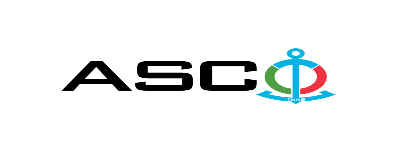 ИЗВЕЩЕНИЕ О ПОБЕДИТЕЛЕ ОТКРЫТОГО КОНКУРСА № AM131/2022 ПРОВЕДЕННОГО ЗАКРЫТЫМ АКЦИОНЕРНОМ ОБЩЕСТВОМ «КАСПИЙСКОЕ МОРСКОЕ ПАРОХОДСТВО» 18.08.2022 г. НА ЗАКУПКУ запасных частей для вспомогательных двигателей Deutz BF6M1015MC судна Шахдаг, находящегося на балансе компанииКомитет по закупкам ЗАО «АКМП»Предмет договора поставкиЗакупка запасных частей для вспомогательных двигателей Deutz BF6M1015MC судна Шахдаг, находящегося на балансе компанииНазвание компании (или физического лица) победителяООО "Дениз Сервис" Договорная цена129 227.94 АЗНУсловия (Инкотресм-2010) и срок поставки товаровDDPСрок выполнения работ или услуг 10-11 недель